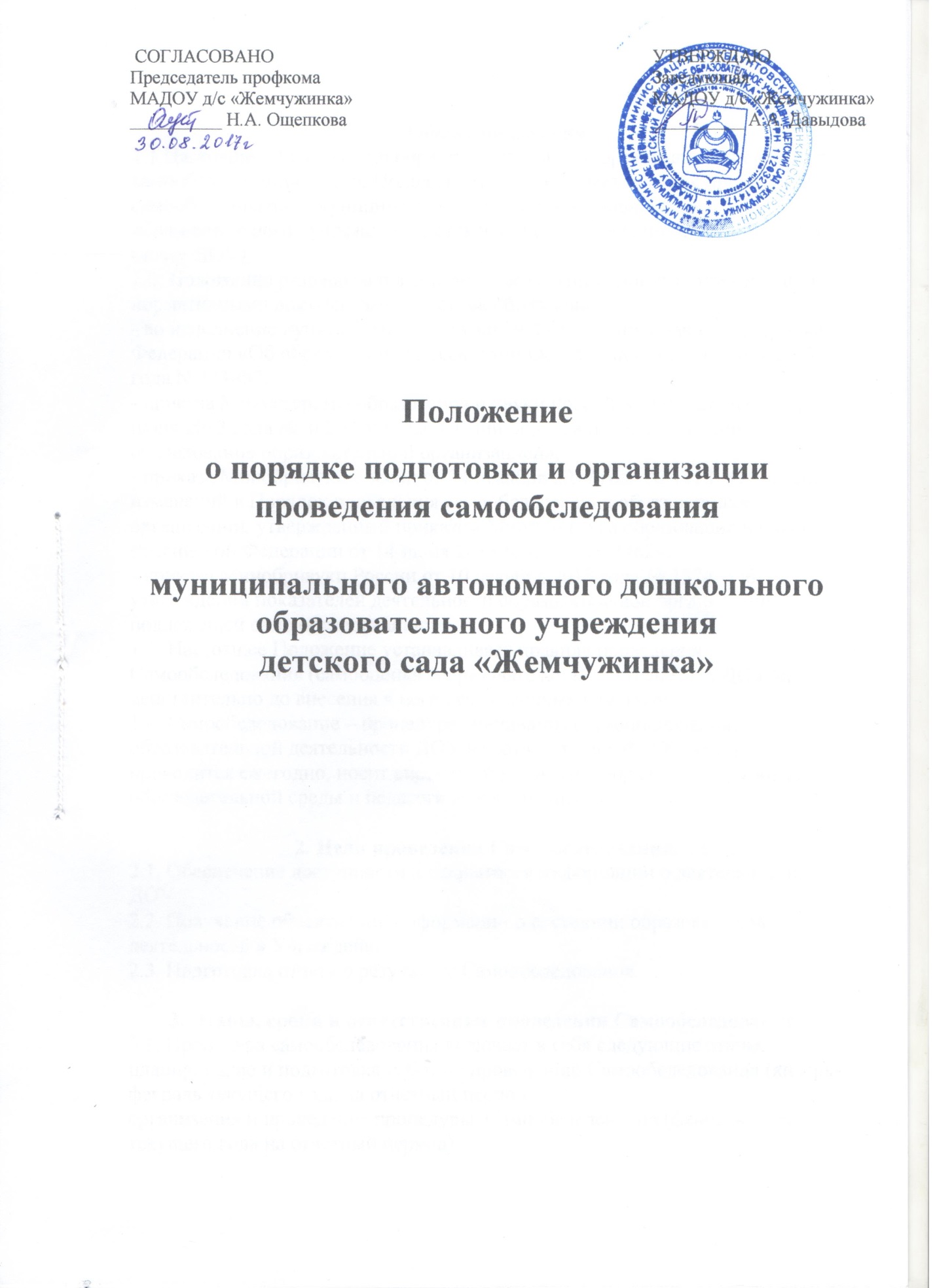 1.Общие положения1.1.Настоящее Положение о порядке подготовки и организации проведения самообследования  (далее Положение) устанавливает порядок проведения самообследования   муниципального автономного дошкольного образовательного   учреждения детского сада «Жемчужинка» село Багдарин (далее ДОУ). 1.2. Положение разработано в соответствии с действующими правовыми и нормативными документами в системе образования: - во исполнение пункта 3 части 2 статьи 29 Федерального закона Российской Федерации «Об образовании в Российской Федерации» от 29 декабря 2012 года N 273-ФЗ, - приказа Министерства образования и науки Российской Федерации от 14 июня 2013 года № 462 «Об утверждении порядка проведения само обследования образовательной организацией», - приказа Минобрнауки России от 14 декабря 2017 года № 1218 «О внесении изменений в Порядок проведения самообследования образовательной организации, утвержденный приказом Министерства образования и науки Российской Федерации от 14 июня 2013 года        № 2462», - приказа Минобрнауки России от 10 декабря 2013 года № 1324 «Об утверждении показателей деятельности образовательной организации, подлежащей само обследованию», 1.3. Настоящее Положение устанавливает правила проведения Самообследования (самооценки) образовательной деятельности ДОУ и действительно до внесения в него существенных изменений.1.4. Самообследование – процедура оценивания (самооценивания) образовательной деятельности ДОУ в соответствии с ФГОС, которая проводится ежегодно, носит системный характер, направлена на развитие образовательной среды и педагогического процесса.2. Цели проведения Самообследования.2.1. Обеспечение доступности и открытости информации о деятельности ДОУ 2.2. Получение объективной информации о состоянии образовательной деятельности в Учреждении. 2.3. Подготовка отчета о результате Самообследования 3. Этапы, сроки и ответственные проведения Самообследования.3.1. Процедура самообследования включает в себя следующие этапы:планирование и подготовка работ по проведению Самообследования (январь-февраль текущего года на отчетный период); организация и проведение процедуры  Самообследования (февраль-март текущего года на отчетный период); обобщение полученных результатов и на их основе формирование отчета (февраль-март текущего года на отчетный период); рассмотрение отчета Педагогическим советом или Советом ДОУ (март  текущего года на отчетный период). 3.2. Для проведения Самообследования деятельности ДОУ, приказом заведующего ДОУ создается рабочая группа, в которую могут входить представитель от  администрации ДОУ, опытные педагоги, при необходимости представители иных органов и организаций. 3.3. Руководство проведением Самообследования осуществляет заведующий ДОУ. 3.4. Ответственность за выполнение, выполнение не в полном объеме или не выполнение  Самообследования несет рабочая группа.4. Содержание самообследования.4.1. В процессе самообследования проводится оценка образовательной деятельности, системы управления организацией, содержания и качества подготовки воспитанников, организации образовательного процесса, качества кадрового, учебно-методического, библиотечно-информационного обеспечения, материально-технической базы, функционирования внутренней системы оценки качества образования, а также анализ показателей деятельности организации, подлежащей самообследованию, устанавливаемых в п.1.2.5. Структура самообследования.5.1. Краткая информация о МАДОУ5.2. Система управления МАДОУ  Локальные акты, регулирующие деятельность МБДОУ Задачи МАДОУСтруктура управления МАДОУ  5.3. Оценка качества кадрового потенциалаКадровый потенциал (качественный и количественный состав персонала в сравнении  с предыдущим годом)Повышение квалификации педагогических работников в текущем году.Сведения об аттестованных за период 5 лет,  % аттестованных педагогов от общего количества работающих5.4. Оценка материально-технических условий реализации образовательной программы (форма 85-к)Наличие помещений, развивающей предметно-пространственная среды в соответствии с требованиями ФГОС ДО по  основным направлениям развития (Оснащенность)Дополнительное оснащение (помещения), обеспечивающее бесперебойное функционирование МАДОУЭлектронные ресурсы, технические средства обученияСоответствие материально-технических условий требованиям правил и нормативам5.5. Учебно-методическое, библиотечно-информационное обеспечениеУчебно-методическое обеспечениеБиблиотечно-информационное обеспечение (наличие библиотек, уголков книги, стендовая информация, газеты и др.)Размещение информационно – методического материала на сайтах в текущем учебном году5.6. Организация образовательного процесса и оценка образовательной деятельности:Проектирование воспитательно-образовательного процесса Построение образовательного процессаДополнительные платные услуги (на договорной основе)Используемый опыт работыОбобщение  ППО .В ДОУ осуществляется инновационная педагогическая  деятельность:  Экспериментальная деятельность, Внедрение образовательных программ и педагогических технологий, Разработка программно-методических материалов (блоки программ, программы индивидуального пользования, тематические, творческие планы)Использование ИКТ в работе с педагогами, родителями, образовательной работе с детьмиучастие в методической работе (РМО, ПГ, ТГ, семинарах, открытых просмотрах, конкурсах, подготовлены выступления)Взаимодействие ДОУ с семьейСоциальное партнёрство ДОУ (сотрудничество со школами, организациями   дополнительного образования, культуры   и   спорта, общественными объединениями)5.7. Функционирование внутренней системы оценки качества образованияНаличие локального акта Система контроля за качеством образовательного процессаОценка эффективности педагогической деятельности Оценка выполнения муниципального заданияОценка индивидуального развития детей: решение ДОУ о необходимости проведения педагогической диагностики, психологическая диагностикаОсновные проблемы ДОУ (на основании анализа деятельности, в т.ч. не решенные в отчетном году)Основные направления ближайшего (на год, следующий за отчетным) развития ДОУДополнительно могут быть представлены количественные показатели деятельности ДОУ в соответствии с п.1.2 (1.2.3). настоящего Положения.6.Отчет о результатах самообследования.6.1. Результаты самообследования организации оформляются в виде отчета, включающего аналитическую часть и результаты анализа показателей деятельности организации, подлежащей самообследованию.6.2.Отчет по самообследованию формируется по состоянию на конец  текущего учебного года.6.3. Результаты самообследования рассматриваются на педагогическом совете. 6.4. Отчет подписывается руководителем организации и заверяется печатью.6.5. Размещение отчета образовательной организации на официальном сайте организации в сети "Интернет" и направление его учредителю осуществляется не позднее 20 апреля  текущего года.6.6. Отчеты о проведении Самообследования хранятся в архиве ДОУ в течение 5 лет.План подготовки и проведения работ по самообследованиюМАДОУ № п\пМероприятияСрокиОтветственные1.Изучение нормативно- правовых документов по вопросам проведения самообследования ДОУ   ПостоянноЗаведующийчлены рабочей группы2.Анализ организации образовательной деятельности, качества подготовки воспитанников, учебного процесса ПостоянноЗаведующийчлены рабочей группы3.Анализ системы управления ДОУ, кадрового обеспеченияДо 27.02.Заведующийчлены рабочей группы4.Анализ качества учебно- методического обеспечения, библиотечного- информационного обеспеченияДо 27.02.Заведующийчлены рабочей группы5.Анализ качества материально- технического обеспечения, противопожарной и антитеррористической безопасностиДо 27.02 .Зам. по АХРмедсестра6.Анализ качества медицинского обеспечения, системы охраны здоровья воспитанников, качества организации питания.До 27.02.Зам. по АХРмедсестра7.Оценка функционирования внутренней системы оценки качества образования, анализ показателей деятельности ДОУДо 27.02.заведующий старший воспитатель8.Представление и обобщение информации по результатам анализаДо 27.02.  заведующий ответственный  по сайту6.Формирование отчета о самообследовании ДОУДо 27.02. заведующий ответственный  по сайту7.Рассмотрение и утверждение отчета о самообследовании на заседании Педагогического советаДо 15.03. заведующий ответственный  по сайту8.Размещение отчета  по самообследованию  на сайте ДОУДо 20.04. заведующий ответственный  по сайту